Vejledning til diagram og systematisk liste

DiagramDiagrammet indeholder et begrebssystem, hvor begreberne vises som bokse med gul farve.

Begrebernes sammenhæng er vist vha. begrebsrelationer. I begrebssystemet benyttes tre typer relationer: Typerelationer, del-helheds-relationer og associative relationer. Disse gengives på følgende måde.typerelation  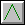 del-helheds-relation   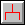 associativ relation 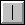 Ved typerelationer er der angivet et aspekt (inddelingskriterium), der viser hvordan et begreb adskilles fra dets overbegreb og sideordnede begreber (hvid boks med tekst i versaler, fx FORMÅL ved begreberne pausering og seponering). Ved del-helheds-relationer og associative relationer er der angivet et relationsnavn, der beskriver relationen, fx omfatter og specificerer.Ved en del begreber er der under begrebsboksen anført et karakteristisk træk (i form af en attribut-værdi-specifikation), fx til begrebet pausering: FORMÅL: midlertidig afbrydelse. Attributnavnet genfindes i inddelingskriteriet.Begrebets placering i begrebssystemet vises vha. en position i begrebsboksen, fx 3.1.4 naturlægemiddel. 
Systematisk listeDen systematiske liste indeholder alle begreber, anført i den rækkefølge de findes i diagrammet (sorteret efter positionsnummer).

De termer, som er anført ved hvert begreb, er enten en anbefalet term eller et synonym. Synonymerne er af og til medtaget som søgetermer for at gøre det muligt at finde ind til begrebet og termen kan have status 'frarådet', hvis arbejdsgruppen, som har udarbejdet begrebssystemet, ikke mener, at den bør anvendes.

Udover den foreslåede definition er der i nogle tilfælde anført en alternativ definition (fx fra en international standard) og en kommentar til begrebet, som uddyber definitionen (fx vha. et eksempel).I den sidste kolonne, Kommentar, skrives kommentarer til hvert enkelt begreb i høringsforslaget.